                                                      MATEŘSKÁ ŠKOLA, PRAHA 10, MILÁNSKÁ 472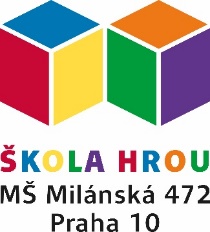 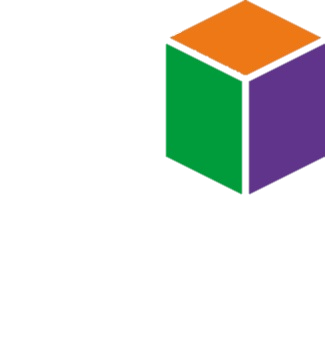 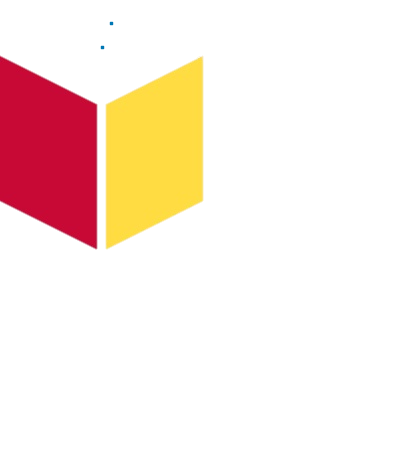 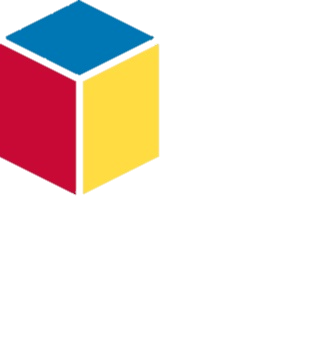 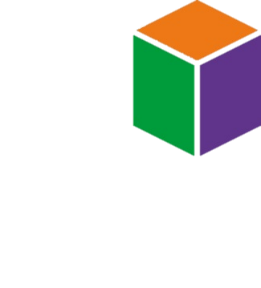 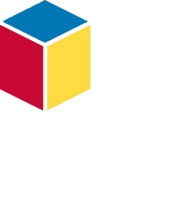 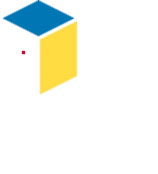 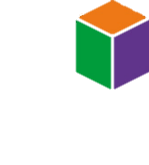 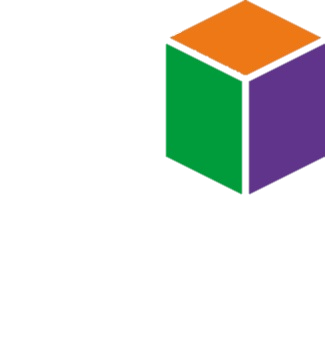 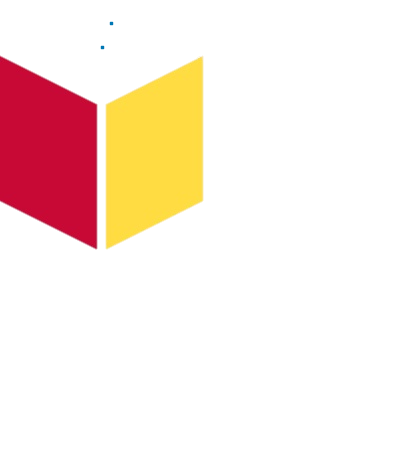 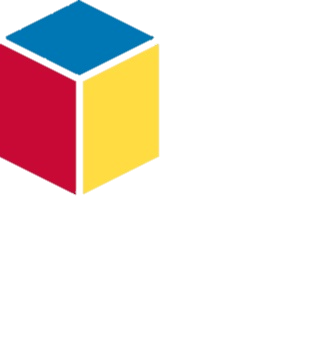 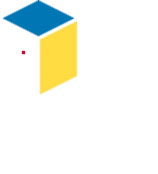 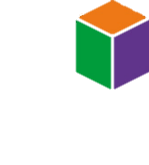 Web: ms-skolahrou.cz          Email: reditelka@ms-skolahrou.cz            IČO:  63831571           tel.: 274 869 130Zápis do MŠ na školní rok 2020/21
Čestné prohlášení zákonného zástupce 
(pediatr nemohl potvrdit z důvodu opatření Covid 19 evidenční list)Já, zákonný zástupce dítěte ve smyslu § 858 zákona č.89/2012 Sb. Občanský zákoník v platném znění:
Jméno:……………………………………………………………………………… narození:……………………………………………..
Bydliště:…………………………………………………………………………………………………………………………………………..
Prohlašuji, že má dcera/můj syn……………………………………………………..……………, nar………………………….., se podrobil(a) všem stanoveným pravidelným očkováním podle § 50 zákona č. 258/2000 Sb. O ochraně veřejného zdraví a v souladu s dětským očkovacím kalendářem platným podle Vyhlášky č.537/2006 Sb. O očkování proti infekčním nemocem, obojí v platném znění (prohlášení o očkování nemusí dokládat rodiče dětí, kterých se týká povinné předškolní vzdělávání).Zároveň prohlašuji, že mu zdravotní stav umožňuje účast na předškolním vzdělávání i mimoškolních akcích pořádaných mateřskou školou a že nemá žádné zdravotní omezení či léčbu nařízenou lékařem.Jmenovitě uvádím tyto skutečnosti:    
Alergie ne/ano, jaké:…………………………………………………………………………………….………………………………….
Zdravotní omezení ne/ano, jaké:………………………………………………………………………………………………………
Speciální péče, jiná závažná sdělení:………………………………………………………………………………………………..
Léky ne/ano, jaké:…………………………………………………. Dieta ne/ano, jaká:……………….………………….………Jsem si vědom(a) právních následků, které by mne postihly, kdyby toto moje prohlášení bylo nepravdivé. Uvědomuji si, že správní řízení bude v tomto případě přerušeno podle § 64 odst. 1 písm.a zákona č. 500/2004 Sb. Správní řád.Příloha: 
osobní podání – originál očkovacího průkazu či dokladu o kontraindikaci, imunitě
podání na dálku - kopie očkovacího průkazu či dokladu o kontraindikaci, imunitěV Praze dne:………………………..                        Podpis zákonného zástupce: …………….…………………………..                                                                